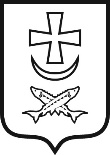 ПРЕДСЕДАТЕЛЬГОРОДСКОЙ ДУМЫ-ГЛАВАГОРОДА АЗОВАПОСТАНОВЛЕНИЕ21.02.2023  № 1О назначении публичных слушанийС целью обсуждения проекта планировки и межевания территории с разрешенным видом использования «Производственная зона предприятий IV-V классов и складов с санитарно-защитной зоной до 100 м» по адресу: г. Азов,          ул. Дружбы, 13, земельный участок с к.н. 61:45:0000349:106, проекта планировки и межевания территории, земельный участок с к.н. 61:45:0000298:8, вид разрешенного использования: «под строительство автостоянки», адрес: г. Азов, ул. Кооперативная 4 и в соответствии с Градостроительным кодексом Российской Федерации, со статьей 28 Федерального закона от 06.10.2003 № 131-ФЗ «Об общих принципах организации местного самоуправления в Российской Федерации», статьей 14 Устава муниципального образования «Город Азов», решением Азовской городской Думы от 08.10.2009 № 336 «Об утверждении Правил землепользования и застройки муниципального образования «Город Азов», решением Азовской городской Думы от 23.12.2020 № 99 «Об утверждении Порядка организации и проведения публичных слушаний, общественных обсуждений по вопросам градостроительной деятельности на территории муниципального образования «Город Азов»,ПОСТАНОВЛЯЮ:1. Назначить по инициативе главы Администрации города Азова публичные слушания по рассмотрению:- проекта планировки и межевания территории с разрешенным видом использования «Производственная зона предприятий IV-V классов и складов с санитарно-защитной зоной до 100 м» по адресу: г. Азов, ул. Дружбы, 13, земельный участок с к.н. 61:45:0000349:106 согласно Приложению № 1 и № 2;- проекта планировки и межевания территории, земельный участок с к.н. 61:45:0000298:8, вид разрешенного использования: «под строительство автостоянки», адрес: г. Азов, ул. Кооперативная 4 согласно Приложению № 3 и     № 4.2. Провести публичные слушания 9 марта 2023 года в 17:00 часов в большом зале Администрации города Азова (пл. Петровская, 4). Опубликовать заключение о результатах публичных слушаний в официальном вестнике города Азова «Азов официальный» и разместить на официальном сайте Администрации города Азова не ранее 10 апреля 2023 года.3. Пригласить для участия в публичных слушаниях депутатов Азовской городской Думы; муниципальных служащих Азовской городской Думы; муниципальных служащих аппарата, структурных подразделений и отраслевых (функциональных) органов Администрации города Азова; руководителей строительных организаций всех форм собственности; инвесторов; руководителей муниципальных предприятий и учреждений; представителей общественных организаций, органов территориального общественного самоуправления; представителей средств массовой информации; жителей города Азова.4. Возложить ответственность за подготовку и проведение публичных слушаний на Комиссию по землепользованию и застройке муниципального образования «Город Азов» (далее - комиссия).5. Довести до сведения жителей города, что:5.1. проект планировки и межевания территории с разрешенным видом использования «Производственная зона предприятий IV-V классов и складов с санитарно-защитной зоной до 100 м» по адресу: г. Азов, ул. Дружбы, 13, земельный участок с к.н. 61:45:0000349:106, проект планировки и межевания территории, земельный участок с к.н. 61:45:0000298:8, вид разрешенного использования: «под строительство автостоянки», адрес: г. Азов,                                 ул. Кооперативная 4 будут опубликованы в официальном вестнике города Азова «Азов официальный» и размещены на официальном сайте Администрации города Азова;5.2. с документацией по проекту планировки и межевания территории с разрешенным видом использования «Производственная зона предприятий IV-V классов и складов с санитарно-защитной зоной до 100 м» по адресу: г. Азов,          ул. Дружбы, 13, земельный участок с к.н. 61:45:0000349:106, проекту планировки и межевания территории, земельный участок с к.н. 61:45:0000298:8, вид разрешенного использования: «под строительство автостоянки», адрес: г. Азов, ул. Кооперативная 4 можно ознакомиться, а также внести замечания и предложения с 02.03.2023 по 07.03.2023 в отделе по строительству и архитектуре Администрации города Азова (ул. Московская, 19, каб. № 13).6. Комиссии обеспечить:6.1. не позднее 22 февраля 2023 года опубликование оповещения о проведении публичных слушаний по рассмотрению проекта планировки и межевания территории с разрешенным видом использования «Производственная зона предприятий IV-V классов и складов с санитарно-защитной зоной до 100 м» по адресу: г. Азов, ул. Дружбы, 13, земельный участок с к.н. 61:45:0000349:106, проекта планировки и межевания территории, земельный участок с к.н. 61:45:0000298:8, вид разрешенного использования: «под строительство автостоянки», адрес: г. Азов, ул. Кооперативная 4 и настоящего постановления в официальном вестнике города Азова «Азов официальный» и на официальном сайте Администрации города Азова;6.2. не позднее 2 марта 2023 года размещение проекта планировки и межевания территории с разрешенным видом использования «Производственная зона предприятий IV-V классов и складов с санитарно-защитной зоной до 100 м» по адресу: г. Азов, ул. Дружбы, 13, земельный участок с к.н. 61:45:0000349:106, проекта планировки и межевания территории, земельный участок с к.н. 61:45:0000298:8, вид разрешенного использования: «под строительство автостоянки», адрес: г. Азов, ул. Кооперативная 4 на официальном сайте Администрации города Азова;6.3. организационно – техническую подготовку проведения публичных слушаний (помещение, микрофоны, стол для президиума и т.п.).7. Настоящее постановление подлежит официальному опубликованию.8. Контроль за исполнением настоящего постановления возложить на Комиссию по землепользованию и застройке муниципального образования «Город Азов». Председатель городской Думы –  глава города Азова                                                                         Е.В. КарасевВерноНачальник организационно-контрольного отделаАзовской городской Думы							  Н. В. ГоловинаПостановление вносит:глава Администрации города Азова